V Региональный чемпионат Молодые профессионалы (WorldSkills Russia) Краснодарского краяПлан застройки площадки 
компетенции «Веб-дизайн и разработка»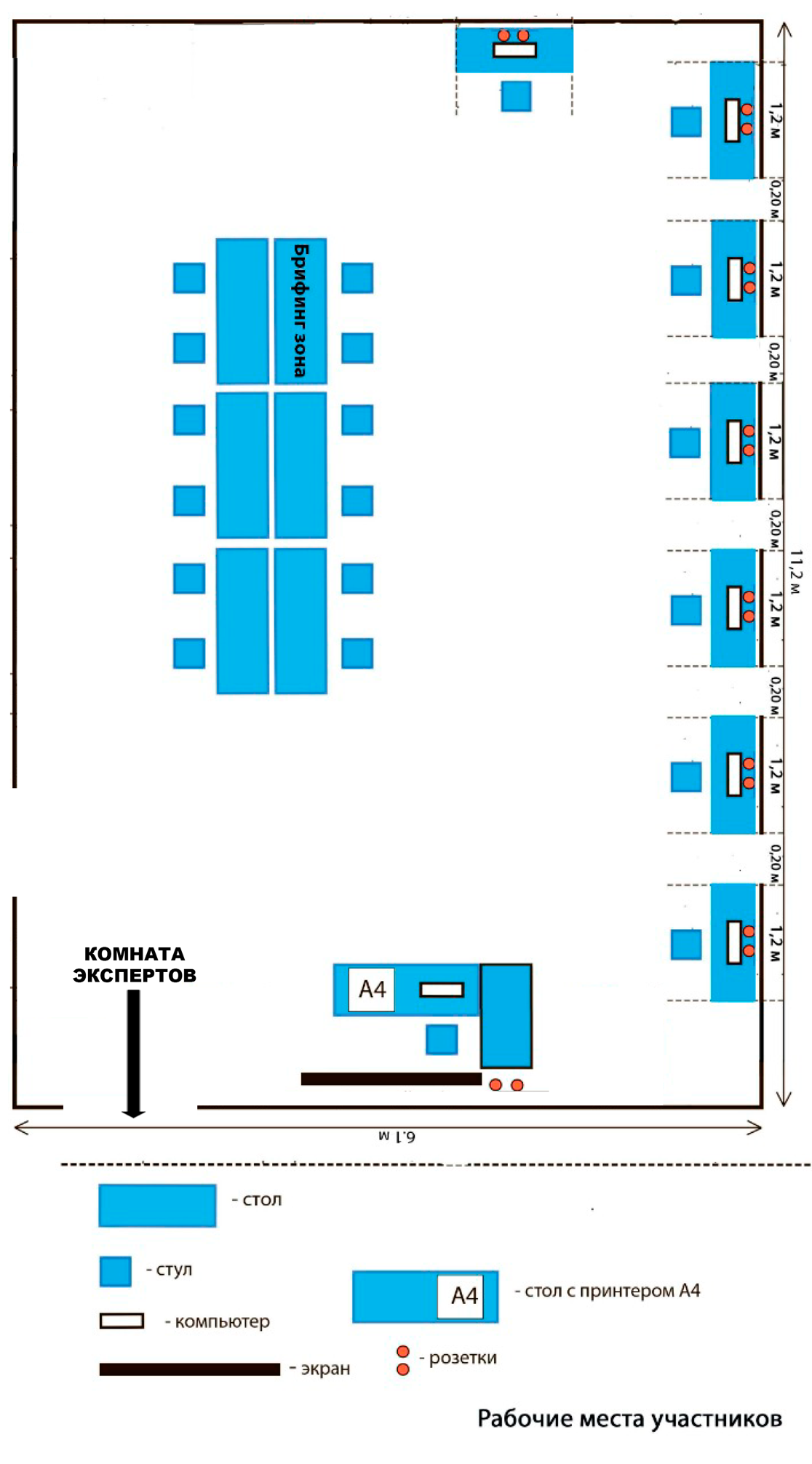 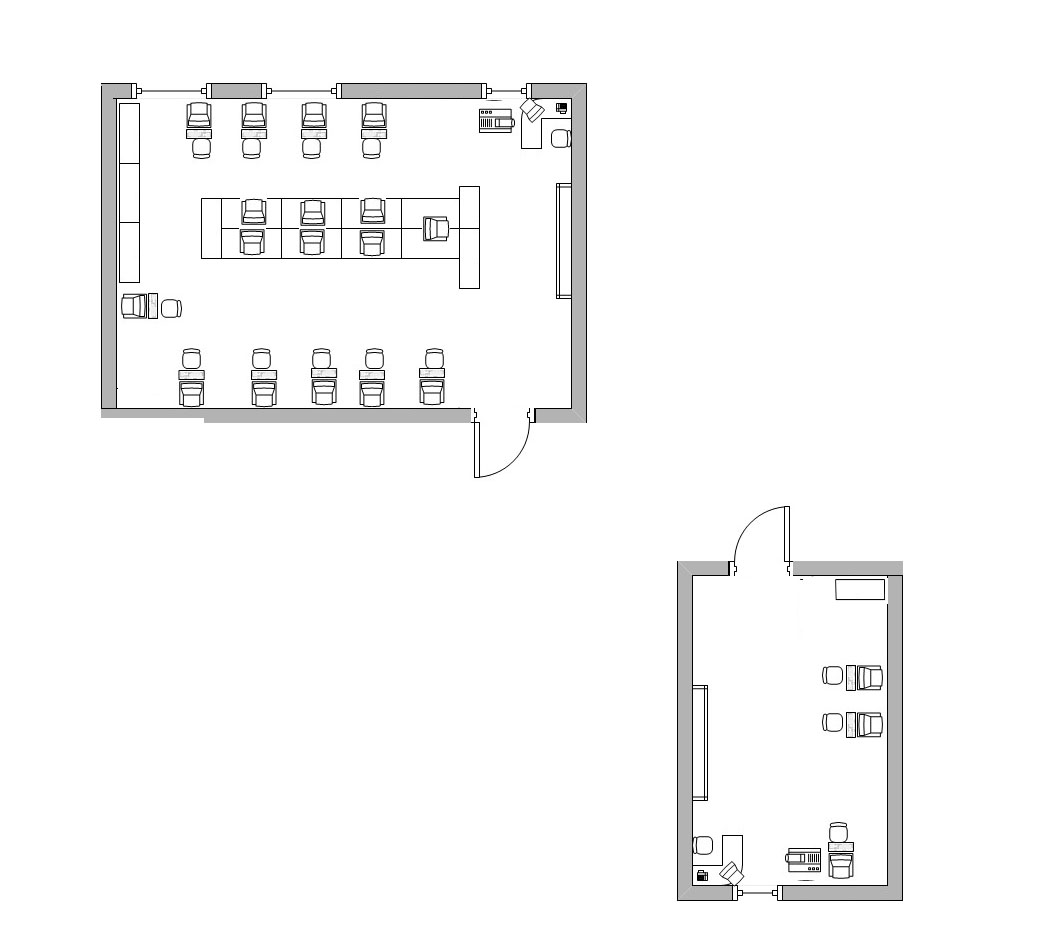 